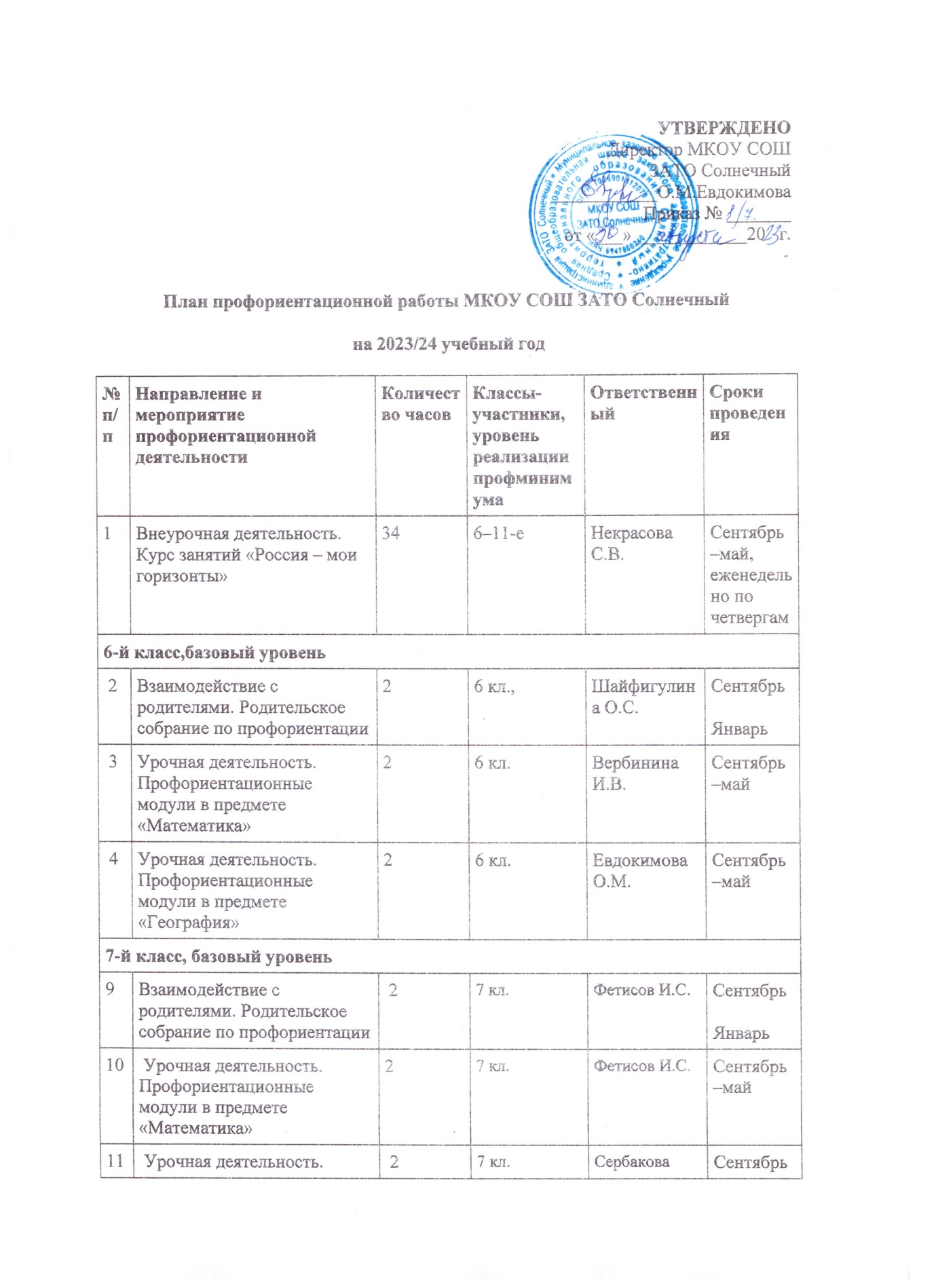 на 2023/24 учебный год№ п/пНаправление и мероприятие профориентационной деятельностиКоличество часовКлассы-участники, уровень реализации профминимумаОтветственныйСроки проведения1Внеурочная деятельность. Курс занятий «Россия – мои горизонты»346–11-еНекрасова С.В.Сентябрь–май, еженедельно по четвергам6-й класс,базовый уровень6-й класс,базовый уровень6-й класс,базовый уровень6-й класс,базовый уровень6-й класс,базовый уровень6-й класс,базовый уровень 2Взаимодействие с родителями. Родительское собрание по профориентации26 кл.,Шайфигулина О.С.СентябрьЯнварь 3Урочная деятельность. Профориентационные модули в предмете «Математика»26 кл.Вербинина И.В.Сентябрь–май 4Урочная деятельность. Профориентационные модули в предмете «География»26 кл.Евдокимова О.М.Сентябрь–май7-й класс, базовый уровень7-й класс, базовый уровень7-й класс, базовый уровень7-й класс, базовый уровень7-й класс, базовый уровень7-й класс, базовый уровень9Взаимодействие с родителями. Родительское собрание по профориентации 27 кл.Фетисов И.С.СентябрьЯнварь10 Урочная деятельность. Профориентационные модули в предмете «Математика»27 кл.Фетисов И.С.Сентябрь–май11 Урочная деятельность. Профориентационные модули в предмете «Физика» 27 кл.Сербакова Н.Г.Сентябрь–май8-й класс,основной8-й класс,основной8-й класс,основной8-й класс,основной8-й класс,основной8-й класс,основной17Взаимодействие с родителями. Родительское собрание по профориентации 28 кл.Казаева Т.В.СентябрьЯнварь18 Урочная деятельность. Профориентационные модули в предметах «Математика», «Физика», «Информатика»48 кл.Фетисов И.С.Сентябрь–май19 Урочная деятельность. Профориентационные модули в предметах «Биология», «Химия» 48 кл.Железова Е.Г.Сентябрь–май20Практико-ориентированный модуль. Профессиональные пробы «Учитель», посвященные Году педагога и наставника18 кл.Казаева Т.В.Октябрь21 Практико-ориентированный модуль. Профессиональная проба «Первая медицинская помощь» МСЧ -139, профессии работников Дома Культуры38 кл.Казаева Т.В.Ноябрь22 Практико-ориентированный модуль. Проектная работа «Химия в повседневности» 68 кл.Железова Е.Г.Декабрь–март23Практико-ориентированный модуль. Экскурсия на предприятие «Звезда»38 кл.Казаева Т.В.Январь24Дополнительное образование. Выбор и посещение ознакомительных занятий в рамках дополнительного образования38 кл.Педагоги доп.обр.Сентябрь–май9-й класс,основной9-й класс,основной9-й класс,основной9-й класс,основной9-й класс,основной9-й класс,основной25Взаимодействие с родителями. Родительское собрание по профориентации 29 кл.Алексеев П.Н.СентябрьЯнварь26 Урочная деятельность. Профориентационные модули в учебных предметах «Математика», «Физика», «Информатика»49 кл.Вербинина И.В.Сентябрь–май27 Урочная деятельность. Профориентационные модули в предметах «Биология», «Химия» 49 кл.Железова Е.Г.Сентябрь–май28Практико-ориентированный модуль. Профессиональные пробы «Учитель», посвященные Году педагога и наставника19 кл.Алексеев П.Н.Октябрь29 Практико-ориентированный модуль. Профессиональная проба «Первая медицинская помощ» в МСЧ-13939 кл.Алексеев П.Н.Ноябрь30 Практико-ориентированный модуль. Проектная работа по биологии/химии 69 кл.Железова Е.Г.Декабрь–март31Практико-ориентированный модуль. Экскурсия на предприятие «Звезда», в пожарную часть, кожзавод г.Осташкова,  профессии работников Дома Культуры39 кл.Алексеев П.Н.Январь32 Дополнительное образование. Выбор и посещение ознакомительных занятий в рамках дополнительного образования39 кл.Педагоги допобразованияСентябрь–май10 класс, продвинутый10 класс, продвинутый10 класс, продвинутый10 класс, продвинутый10 класс, продвинутый10 класс, продвинутый33Взаимодействие с родителями. Родительское собрание по профориентации410 кл. Железова Е.Г.СентябрьЯнварь34Урочная деятельность. Профориентационные модули в предметах «Биология», «Химия»510 кл. Железова Е.Г.Сентябрь–май35Урочная деятельность. Профориентационные модули в предметах «Математика», «Информатика»610 кл. Фетисов И.С.Вербинина И.В.Сентябрь–май36Практико-ориентированный модуль. Профессиональные пробы (по профилям обучения) 610 кл. Железова Е.Г.Осенние, зимние, весенние каникулы37Практико-ориентированный модуль. Проектная деятельность (по профилям обучения) 410 кл. Железова Е.Г.Сентябрь–май38Профессиональное обучение. Курс «Электромонтажник по освещению и осветительным сетям»Не менее 10 ч10 кл. Колтунов И.Н.Сентябрь–май40Практико-ориентированный модуль. Участие в конкурсах (по профилям обучения)410 кл. (продвинутый)Железова Е.Г.Сентябрь–май41 Практико-ориентированный модуль. Экскурсии на предприятие «Звезда», ЗАО «Калининское»,пожарную часть, профессии работников Дома Культуры410 кл. (продвинутый)Железова Е.Г.Осенние, зимние, весенние каникулы42 Дополнительное образование. Выбор и посещение ознакомительных занятий в рамках дополнительного образования 310 кл. (продвинутый)Педагоги доп.обр.Сентябрь–май11 класс, основной11 класс, основной11 класс, основной11 класс, основной11 класс, основной11 класс, основной43Взаимодействие с родителями. Родительское собрание по профориентации411 кл.Щербаков В.А.СентябрьЯнварь44Урочная деятельность. Профориентационные модули в предметах «Биология», «Химия»511 кл.Железова Е.Г.Сентябрь–май45Урочная деятельность. Профориентационные модули в предметах «Математика», «Информатика»411 кл.Вербинина И.В.Сентябрь–май46Практико-ориентированный модуль. Профессиональные пробы  611 кл.Щербаков В.А.Осенние, зимние, весенние каникулы47Практико-ориентированный модуль. Проектная деятельность  211 кл.Щербаков В.А.Сентябрь–май50 Практико-ориентированный модуль. Участие в конкурсах 211 кл.Щербаков В.А.Сентябрь–май51 Практико-ориентированный модуль. Экскурсии: предприятие «Звезда», профессии работников Дома Культуры211 кл.Щербаков В.А.Осенние, зимние, весенние каникулы52Дополнительное образование. Выбор и посещение ознакомительных занятий в рамках дополнительного образования 311 кл.Щербаков В.А.Сентябрь–май